Министерство образования и науки Калужской областиГосударственное автономное профессиональное образовательное учреждение Калужской области «Калужский колледж экономики и технологий»РАБОЧАЯ ПРОГРАММА УЧЕБНОЙ ДИСЦИПЛИНЫ Метрология, стандартизация и сертификацияпо профессии среднего профессионального образования 18.01.33 Лаборант по контролю качества сырья, реактивов, промежуточных продуктов, готовой продукции, отходов производства (по отраслям)Калуга 2021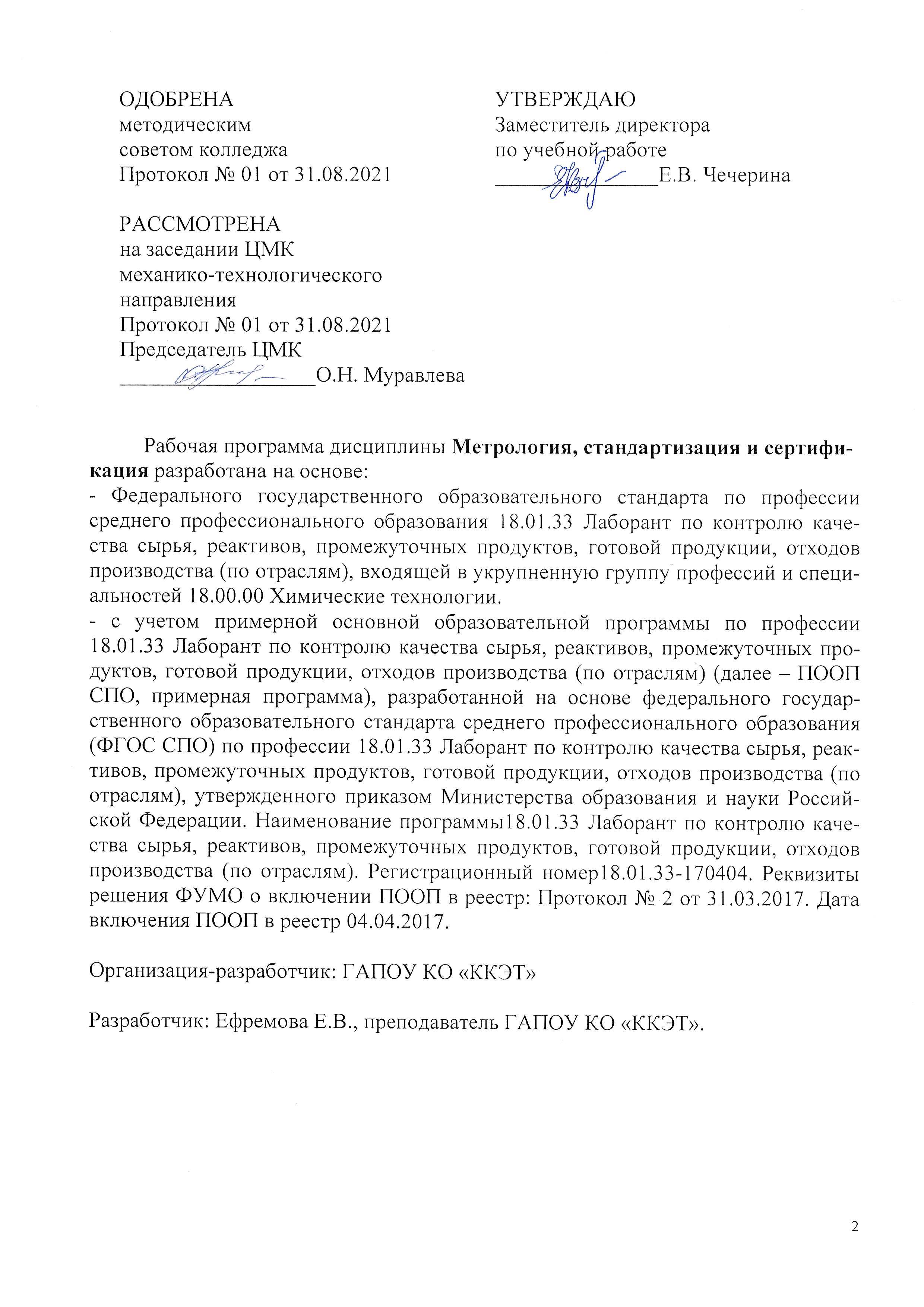 СОДЕРЖАНИЕ1. ОБЩАЯ ХАРАКТЕРИСТИКА РАБОЧЕЙ ПРОГРАММЫ УЧЕБНОЙ ДИСЦИПЛИНЫ1.1. Место дисциплины в структуре основной профессиональной образовательной программы: учебная дисциплина Метрология, стандартизация и сертификация входит в общепрофессиональный цикл. Введена в учебный план за счет часов вариативной части.Учебная дисциплина имеет практическую направленность и имеет межпредметные связи с профессиональными модулями ПМ.01 Подготовка рабочего места, лабораторных условий, средств измерений, испытательного оборудования, проб и растворов к проведению анализа в соответствии с требованиями нормативно-технической документации, ПМ.04 Проведение химических и физико-химических анализов 1.2. Цель и планируемые результаты освоения дисциплины:Личностные результаты освоения образовательной программыСТРУКТУРА И СОДЕРЖАНИЕ УЧЕБНОЙ ДИСЦИПЛИНЫОбъем учебной дисциплины и виды учебной работыТематический план и содержание учебной дисциплины 3. УСЛОВИЯ РЕАЛИЗАЦИИ ПРОГРАММЫ УЧЕБНОЙ ДИСЦИПЛИНЫ3.1. Для реализации программы учебной дисциплины предусмотрены следующие специальные помещения:Кабинет «Метрологии, стандартизации и сертификации», оснащенный оборудованием: комплект учебно-наглядных пособий «Метрология и стандартизация» информационный стенд «Стандарты», техническими средствами обучения: мультимедийный проектор, персональный компьютер.Основные источники:ГОСТ 8.417-2002 ГСИ Единицы величин. – Издательство стандартов, 2002. – 40 с.Федеральный закон «О техническом регулировании» от 27.12.2002      №184-ФЗ.Аристов, А. И. Метрология, стандартизация, сертификация: учебное пособие / А. И. Аристов, В. М. Приходько и др. – Москва : НИЦ ИНФРА-М, 2014.-256 с.Боларев, Б. П. Стандартизация, метрология, подтверждение соответствия: учебник / Боларев Б. П. – Москва : НИЦ ИНФРА-М, 2016. - 304 с.Горбашко, Е. А. Управление качеством : учебник для СПО / Е. А. Горбашко. – 2-е изд., испр. и доп. – Москва : Юрайт, 2016. – 463 с. – ISBN 978-5-9916-6367-0Дехтярь, Г. М. Метрология, стандартизация и сертификация : учебное пособие / Дехтярь Г. М. – Москва : КУРС, НИЦ ИНФРА-М, 2016. - 154 с. Кошевая, И. П. Метрология, стандартизация, сертификация: учебник / И.П. Кошевая, А.А. Канке. — Москва : ИД «ФОРУМ»: ИНФРА-М, 2017. — 415 с.Латышенко, К. П. Метрология и измерительная техника. Лабораторный практикум : учебное пособие для СПО / К. П. Латышенко,  С. А. Гарелина. – 2-е изд., испр. и доп. – Москва : Юрайт, 2017. – 214 с. – ISBN 978-5-9916-9617-3Лифиц, И. М. Стандартизация, метрология и подтверждение соответствия : учебник и практикум для СПО / И. М. Лифиц. – 12-е изд., пер. и доп. – Москва : Юрайт, 2017. – 314 с. – ISBN 978-5-534-00544-8Метрология. Теория измерений : учебник и практикум для СПО / отв. ред. Т. И. Мурашкина. – 2-е изд., испр. и доп. – Москва : Юрайт, 2016. – 155 с. – ISBN 978-5-9916-9245-8Пелевин, В. Ф. Метрология и средства измерений : учебное пособие / Пелевин В.Ф. – Москва : НИЦ ИНФРА-М, Новое знание, 2016. - 272 с.Сергеев, А. Г. Стандартизация и сертификация : учебник и практикум для СПО / А. Г. Сергеев, В. В. Терегеря. – 2-е изд., пер. и доп. – Москва : Юрайт, 2017. – 420 с. – ISBN 978-5-9916-9675-3Управление качеством : учебник и практикум для СПО / отв. ред. А. Г. Зекунов. – Москва : Юрайт, 2016. – 475 с. – ISBN 978-5-9916-6222-2Дополнительные источники:Димов,  Ю. В. Метрология, стандартизация и сертификация: учебник для вузов / Ю.В. Димов.  – 3-е изд. – СПб. : Питер, 2010. – 464 с.Дубовой, Н. Д. Основы метрологии, стандартизации и сертификации : учеб. пособие для студ. сред. проф. образования / Н.Д. Дубовой, Е.М. Портнов. – Москва : Форум : ИНФРА-М, 2008. – 256 с.Герасимова, Е. Б. Метрология, стандартизация и сертификация : учеб. пособие / Е. Б. Герасимова. Б. И. Герасимов. – Москва : Форум : ИНФРА-М, 2008. – 224 с. Зайцев, С. А. Метрология, стандартизация и сертификация в машиностроении: учебник для СПО. - М.: Изд. Центр "Академия", 2011. - 288 с.Николаева, М. А «Стандартизация, метрология и подтверждение соответствия» Москва : ИД «Форум-ИНФА-М», 2010.Сергеев, А. Г. Метрология, стандартизация, сертификация: учебник для СПО / А. Г Сергеев, В. В. Терегеря – Москва : Юрайт-Издат, 2011. - 820 с.4. Контроль и оценка результатов освоения учебной дисциплиныКонтроль и оценка результатов освоения дисциплины осуществляется преподавателем в процессе проведения тестирования, также выполнения обучающимися индивидуальных заданий и исследований. ОБЩАЯ ХАРАКТЕРИСТИКА РАБОЧЕЙ ПРОГРАММЫ УЧЕБНОЙ ДИСЦИПЛИНЫ2.СТРУКТУРА РАБОЧЕЙ УЧЕБНОЙ ДИСЦИПЛИНЫ3. УСЛОВИЯ РЕАЛИЗАЦИИ ПРОГРАММЫ 4.КОНТРОЛЬ И ОЦЕНКА РЕЗУЛЬТАТОВ ОСВОЕНИЯ УЧЕБНОЙ ДИСЦИПЛИНЫКод ПК, ОКУменияЗнанияПК 1.1,1.3ПК 4.1-4.3ОК 01-07, 09, 10использовать основные положения стандартизации, метрологии и подтверждение соответствия в производственной деятельности; оформлять технологическую и техническую документацию в соответствии с действующей нормативной базой на основе использования основных положений метрологии, стандартизации и сертификации в производственной деятельности; применять документацию систем качества; применять требования нормативных документов к основным видам продукции (услуг) и процессов.основные понятия и определения метрологии, стандартизации, сертификации и документации систем качества;единство терминологии, единиц измерения с действующими стандартами и международной системой единиц СИ в учебных дисциплинах; основные понятия и определения метрологии, стандартизации и сертификации основы повышения качества продукции.Личностные результаты реализации программы воспитания(дескрипторы)Код личностных результатов реализации программы воспитанияОсознающий себя гражданином и защитником великой страныЛР 1Проявляющий активную гражданскую позицию, демонстрирующий приверженность принципам честности, порядочности, открытости, экономически активный и участвующий в студенческом и территориальном самоуправлении, в том числе на условиях добровольчества, продуктивно взаимодействующий и участвующий в деятельности общественных организацийЛР 2Соблюдающий нормы правопорядка, следующий идеалам гражданского общества, обеспечения безопасности, прав и свобод граждан России. Лояльный к установкам и проявлениям представителей субкультур, отличающий их от групп с деструктивным и девиантным поведением. Демонстрирующий неприятие и предупреждающий социально опасное поведение окружающихЛР 3Проявляющий и демонстрирующий уважение к людям труда, осознающий ценность собственного труда. Стремящийся к формированию в сетевой среде личностно и профессионального конструктивного «цифрового следа»ЛР 4Демонстрирующий приверженность к родной культуре, исторической памяти на основе любви к Родине, родному народу, малой родине, принятию традиционных ценностей многонационального народа РоссииЛР 5Проявляющий уважение к людям старшего поколения и готовность к участию в социальной поддержке и волонтерских движенияхЛР 6Осознающий приоритетную ценность личности человека; уважающий собственную и чужую уникальность в различных ситуациях, во всех формах и видах деятельности.ЛР 7Проявляющий и демонстрирующий уважение к представителям различных этнокультурных, социальных, конфессиональных и иных групп. Сопричастный к сохранению, преумножению и трансляции культурных традиций и ценностей многонационального российского государстваЛР 8Соблюдающий и пропагандирующий правила здорового и безопасного образа жизни, спорта; предупреждающий либо преодолевающий зависимости от алкоголя, табака, психоактивных веществ, азартных игр и т.д. Сохраняющий психологическую устойчивость в ситуативно сложных или стремительно меняющихся ситуацияхЛР 9Заботящийся о защите окружающей среды, собственной и чужой безопасности, в том числе цифровойЛР 10Проявляющий уважение к эстетическим ценностям, обладающий основами эстетической культурыЛР 11Принимающий семейные ценности, готовый к созданию семьи и воспитанию детей; демонстрирующий неприятие насилия в семье, ухода от родительской ответственности, отказа от отношений со своими детьми и их финансового содержанияЛР 12Личностные результаты реализации программы воспитания, определенные отраслевыми требованиями к деловым качествам личностиЛичностные результаты реализации программы воспитания, определенные отраслевыми требованиями к деловым качествам личностиДемонстрирующий готовность и способность вести диалог с другими людьми, достигать в нем взаимопонимания, находить общие цели и сотрудничать для их достижения в профессиональной деятельностиЛР 13Проявляющий сознательное отношение к непрерывному образованию как условию успешной профессиональной и общественной деятельностиЛР 14Проявляющий гражданское отношение к профессиональной деятельности как к возможности личного участия в решении общественных, государственных, общенациональных проблемЛР 15Принимающий основы экологической культуры, соответствующей современному уровню экологического мышления, применяющий опыт экологически ориентированной рефлексивно-оценочной и практической деятельности в жизненных ситуациях и профессиональной деятельностиЛР 16Проявляющий ценностное отношение к культуре и искусству, к культуре речи и культуре поведения, к красоте и гармонииЛР 17Личностные результаты реализации программы воспитания, определенные субъектом Российской Федерации Личностные результаты реализации программы воспитания, определенные субъектом Российской Федерации Осознающий состояние социально-экономического и культурного-исторического развития потенциала Калужской области и содействующий его развитию.ЛР 18Проявляющий интерес к изменению регионального рынка труда.ЛР 19Демонстрирующий готовность к участию в инновационной деятельности Калужского региона.ЛР 20Выполняющий профессиональные навыки в области химических технологий с учетом специфики Калужской областиЛР 21Личностные результаты реализации программы воспитания, определенные ключевыми работодателями Личностные результаты реализации программы воспитания, определенные ключевыми работодателями Осознающий необходимость самообразования и стремящийся к профессиональному развитию по выбранной специальности.ЛР 22Использующий профессиональную документацию грамотноЛР 23Демонстрирующий готовность поддерживать партнерские отношения с коллегами, работать в командеЛР 24Выполняющий трудовые функции области химических технологийЛичностные результаты реализации программы воспитания, определенные субъектами образовательного процесса Личностные результаты реализации программы воспитания, определенные субъектами образовательного процесса Демонстрирующий готовность к эффективной деятельности в рамках выбранной профессии, обладающий наличием трудовых навыковЛР 25Соблюдающий Устав и правила внутреннего распорядка, сохраняющий и преумножающий традиции и уклад образовательного учреждения, владеющий знаниями об истории колледжа, умеющий транслировать положительный опыт собственного обученияЛР 26Соблюдающий этические нормы общенияЛР 27Вид учебной работыОбъем часовОбъем учебной дисциплины48Самостоятельная работа-Суммарная учебная нагрузка во взаимодействии с преподавателем48в том числе:теоретическое обучение32лабораторные работы -практические занятия 16Промежуточная аттестация в форме дифференцированного зачетаПромежуточная аттестация в форме дифференцированного зачетаНаименование разделов и темСодержание учебного материала и формы организации деятельности обучающихсяСодержание учебного материала и формы организации деятельности обучающихсяОбъем часовОсваиваемые элементы компетенций12234ВведениеСодержание учебного материалаСодержание учебного материала2ПК 1.1-1.3ПК 4.1-4.3ОК 01-07,09, 10ЛР 1-ЛР 27Введение1.Значение и основная цель учебной дисциплины. Структура учебной дисциплины, ее связь с другими дисциплинами, роль и место в формировании научно-теоретических основ специальности. Новейшие достижения и перспективы развития метрологии, стандартизации и сертификации в России.1.Значение и основная цель учебной дисциплины. Структура учебной дисциплины, ее связь с другими дисциплинами, роль и место в формировании научно-теоретических основ специальности. Новейшие достижения и перспективы развития метрологии, стандартизации и сертификации в России.2ПК 1.1-1.3ПК 4.1-4.3ОК 01-07,09, 10ЛР 1-ЛР 27ВведениеСамостоятельная работа обучающихсяИстория возникновения метрологии в РоссииСамостоятельная работа обучающихсяИстория возникновения метрологии в России-ПК 1.1-1.3ПК 4.1-4.3ОК 01-07,09, 10ЛР 1-ЛР 27Раздел 1 Основы метрологииРаздел 1 Основы метрологииРаздел 1 Основы метрологииРаздел 1 Основы метрологииРаздел 1 Основы метрологииТема 1.1Общие сведения о метрологии, стандартизация в системе технического контроля и измерения.Содержание учебного материалаСодержание учебного материала6ПК 1.1-1.3ПК 4.1-4.3ОК 01-07,09, 10ЛР 1-ЛР 27Тема 1.1Общие сведения о метрологии, стандартизация в системе технического контроля и измерения.1.Основные термины и определения. Триада приоритетных составляющих метрологии. Задачи метрологии. Нормативно-правовая основа метрологического обеспечения точности.1.Основные термины и определения. Триада приоритетных составляющих метрологии. Задачи метрологии. Нормативно-правовая основа метрологического обеспечения точности.2ПК 1.1-1.3ПК 4.1-4.3ОК 01-07,09, 10ЛР 1-ЛР 27Тема 1.1Общие сведения о метрологии, стандартизация в системе технического контроля и измерения.2.Измерения. Физические и нефизические величины. Основное уравнение измерений.  Составляющие элементы измерений.2.Измерения. Физические и нефизические величины. Основное уравнение измерений.  Составляющие элементы измерений.2ПК 1.1-1.3ПК 4.1-4.3ОК 01-07,09, 10ЛР 1-ЛР 27Тема 1.1Общие сведения о метрологии, стандартизация в системе технического контроля и измерения.3.Классификация измерений. Виды средств измерений. Эталоны3.Классификация измерений. Виды средств измерений. Эталоны2ПК 1.1-1.3ПК 4.1-4.3ОК 01-07,09, 10ЛР 1-ЛР 27Тема 1.1Общие сведения о метрологии, стандартизация в системе технического контроля и измерения.Самостоятельная работа обучающихсяТипы шкал измерений.Самостоятельная работа обучающихсяТипы шкал измерений.-ПК 1.1-1.3ПК 4.1-4.3ОК 01-07,09, 10ЛР 1-ЛР 27Тема 1.2Физические величины как объект измеренийСодержание учебного материалаСодержание учебного материала2ПК 1.1-1.3ПК 4.1-4.3ОК 01-07,09, 10ЛР 1-ЛР 27Тема 1.2Физические величины как объект измерений1.Единицы физических величин. Международная система единиц физических величин СИ. Основные,  производные, внесистемные единицы измерений.1.Единицы физических величин. Международная система единиц физических величин СИ. Основные,  производные, внесистемные единицы измерений.2ПК 1.1-1.3ПК 4.1-4.3ОК 01-07,09, 10ЛР 1-ЛР 27Тема 1.2Физические величины как объект измеренийТематика практических занятий и лабораторных работИзучение положений ГОСТ 8.417—2002 «Государственная система обеспечения единства измерений (ГСИ). Единицы величин».Тематика практических занятий и лабораторных работИзучение положений ГОСТ 8.417—2002 «Государственная система обеспечения единства измерений (ГСИ). Единицы величин».4ПК 1.1-1.3ПК 4.1-4.3ОК 01-07,09, 10ЛР 1-ЛР 27Тема 1.3Погрешности измерений и их классификацияСодержание учебного материалаСодержание учебного материала4ПК 1.1-1.3ПК 4.1-4.3ОК 01-07,09, 10ЛР 1-ЛР 27Тема 1.3Погрешности измерений и их классификацияПонятие погрешности. Классификация по форме выражения, характеру проявления в зависимости от  источника возникновения, по условиям проведения измерений.Понятие погрешности. Классификация по форме выражения, характеру проявления в зависимости от  источника возникновения, по условиям проведения измерений.4ПК 1.1-1.3ПК 4.1-4.3ОК 01-07,09, 10ЛР 1-ЛР 27Тема 1.3Погрешности измерений и их классификацияТематика практических занятий и лабораторных работОценка точности измеренийТематика практических занятий и лабораторных работОценка точности измерений4ПК 1.1-1.3ПК 4.1-4.3ОК 01-07,09, 10ЛР 1-ЛР 27Тема 1.3Погрешности измерений и их классификацияСамостоятельная работа обучающихсяПравовые основы обеспечения единства измерений. ФЗ РФ «Об обеспечении единства измерений».Самостоятельная работа обучающихсяПравовые основы обеспечения единства измерений. ФЗ РФ «Об обеспечении единства измерений».-ПК 1.1-1.3ПК 4.1-4.3ОК 01-07,09, 10ЛР 1-ЛР 27Раздел 2  Техническое регулированиеРаздел 2  Техническое регулированиеРаздел 2  Техническое регулированиеРаздел 2  Техническое регулированиеРаздел 2  Техническое регулированиеТема 2.1 Техническое регулирование. Содержание и применение технических регламентовСодержание учебного материалаСодержание учебного материала4ПК 1.1-1.3ПК 4.1-4.3ОК 01-07,09, 10ЛР 1-ЛР 27Тема 2.1 Техническое регулирование. Содержание и применение технических регламентов1.Сущность технического регулирования. Технические регламенты. Цели принятия технических регламентов. Содержание и применение технических регламентов. 1.Сущность технического регулирования. Технические регламенты. Цели принятия технических регламентов. Содержание и применение технических регламентов. 2ПК 1.1-1.3ПК 4.1-4.3ОК 01-07,09, 10ЛР 1-ЛР 27Тема 2.1 Техническое регулирование. Содержание и применение технических регламентов2.Порядок разработки, принятие, изменение и отмена технического регламента. Особый порядок разработки и принятия технических регламентов. Государственный контроль и надзор за соблюдением требований  технических регламентов.2.Порядок разработки, принятие, изменение и отмена технического регламента. Особый порядок разработки и принятия технических регламентов. Государственный контроль и надзор за соблюдением требований  технических регламентов.2ПК 1.1-1.3ПК 4.1-4.3ОК 01-07,09, 10ЛР 1-ЛР 27Тема 2.1 Техническое регулирование. Содержание и применение технических регламентовТематика практических занятий и лабораторных работТехническое регулирование: Понятие, объекты, цели, принципы. Изучение закона «О техническом регулировании»Тематика практических занятий и лабораторных работТехническое регулирование: Понятие, объекты, цели, принципы. Изучение закона «О техническом регулировании»4ПК 1.1-1.3ПК 4.1-4.3ОК 01-07,09, 10ЛР 1-ЛР 27Тема 2.1 Техническое регулирование. Содержание и применение технических регламентовСамостоятельная работа обучающихсяСодержание и применение технических регламентовСамостоятельная работа обучающихсяСодержание и применение технических регламентов-Раздел 3 Основы стандартизацииРаздел 3 Основы стандартизацииРаздел 3 Основы стандартизацииРаздел 3 Основы стандартизацииРаздел 3 Основы стандартизацииТема. 3.1 Система стандартизацииСодержание учебного материалаСодержание учебного материала4ПК 1.1-1.3ПК 4.1-4.3ОК 01-07,09, 10ЛР 1-ЛР 27Тема. 3.1 Система стандартизации1.Сущность стандартизации. Цели и задачи стандартизации. Принципы стандартизации.  Правовые основы стандартизации и ее задачи. Органы и службы по стандартизации.1.Сущность стандартизации. Цели и задачи стандартизации. Принципы стандартизации.  Правовые основы стандартизации и ее задачи. Органы и службы по стандартизации.2ПК 1.1-1.3ПК 4.1-4.3ОК 01-07,09, 10ЛР 1-ЛР 27Тема. 3.1 Система стандартизации2. Нормативные документы по стандартизации и виды стандартов. Классификация стандартов. Организация работ по стандартизации. Документы в области стандартизации и их применение.2. Нормативные документы по стандартизации и виды стандартов. Классификация стандартов. Организация работ по стандартизации. Документы в области стандартизации и их применение.2ПК 1.1-1.3ПК 4.1-4.3ОК 01-07,09, 10ЛР 1-ЛР 27Тема. 3.1 Система стандартизацииСамостоятельная работа обучающихсяПримеры стандартов различных категорий-ПК 1.1-1.3ПК 4.1-4.3ОК 01-07,09, 10ЛР 1-ЛР 27Тема. 3.1 Система стандартизацииОформление технической документации в соответствии с нормативной базой-ПК 1.1-1.3ПК 4.1-4.3ОК 01-07,09, 10ЛР 1-ЛР 27Тема 3.2 Международная стандартизацияСодержание учебного материалаСодержание учебного материала2ПК 1.1-1.3ПК 4.1-4.3ОК 01-07,09, 10ЛР 1-ЛР 27Тема 3.2 Международная стандартизацияМеждународная организация по стандартизации (ИСО).Международная электротехническая комиссия (МЭК).Международные организации, участвующие в работе ИСО.Международная организация по стандартизации (ИСО).Международная электротехническая комиссия (МЭК).Международные организации, участвующие в работе ИСО.2ПК 1.1-1.3ПК 4.1-4.3ОК 01-07,09, 10ЛР 1-ЛР 27Тема 3.2 Международная стандартизацияСамостоятельная работа обучающихсяЭкономическая эффективность работ по стандартизации.Самостоятельная работа обучающихсяЭкономическая эффективность работ по стандартизации.-ПК 1.1-1.3ПК 4.1-4.3ОК 01-07,09, 10ЛР 1-ЛР 27Раздел 4 Основы сертификацииРаздел 4 Основы сертификацииРаздел 4 Основы сертификацииРаздел 4 Основы сертификацииРаздел 4 Основы сертификацииТема 4.1Сущность и проведение сертификации.Содержание учебного материалаСодержание учебного материала8ПК 1.1-1.3ПК 4.1-4.3ОК 01-07,09, 10ЛР 1-ЛР 27Тема 4.1Сущность и проведение сертификации.1. Сущность подтверждения соответствия. Цели и принципы подтверждения соответствия. Формы подтверждения соответствия. Объекты обязательной и добровольной сертификации.1. Сущность подтверждения соответствия. Цели и принципы подтверждения соответствия. Формы подтверждения соответствия. Объекты обязательной и добровольной сертификации.2ПК 1.1-1.3ПК 4.1-4.3ОК 01-07,09, 10ЛР 1-ЛР 27Тема 4.1Сущность и проведение сертификации.2. Порядок сертификации отечественной продукции. Участники обязательной сертификации. Функции органа по сертификации.2. Порядок сертификации отечественной продукции. Участники обязательной сертификации. Функции органа по сертификации.2ПК 1.1-1.3ПК 4.1-4.3ОК 01-07,09, 10ЛР 1-ЛР 27Тема 4.1Сущность и проведение сертификации.3. Порядок декларирования соответствия в России. Документы для проведения декларирования соответствия в России.3. Порядок декларирования соответствия в России. Документы для проведения декларирования соответствия в России.2ПК 1.1-1.3ПК 4.1-4.3ОК 01-07,09, 10ЛР 1-ЛР 27Тема 4.1Сущность и проведение сертификации.4. Добровольное подтверждение соответствия. Система сертификации ГОСТ Р. Порядок получения свидетельства о государственной регистрации продукции. Маркировка продукции знаком соответствия государственным стандартам.4. Добровольное подтверждение соответствия. Система сертификации ГОСТ Р. Порядок получения свидетельства о государственной регистрации продукции. Маркировка продукции знаком соответствия государственным стандартам.2ПК 1.1-1.3ПК 4.1-4.3ОК 01-07,09, 10ЛР 1-ЛР 27Тема 4.1Сущность и проведение сертификации.Тематика практических занятий и лабораторных работИзучение деятельности по подтверждению соответствияТематика практических занятий и лабораторных работИзучение деятельности по подтверждению соответствия4ПК 1.1-1.3ПК 4.1-4.3ОК 01-07,09, 10ЛР 1-ЛР 27Тема 4.1Сущность и проведение сертификации.Самостоятельная работа обучающихсяРоль сертификации в повышении качества продукции. Аккредитация органов по сертификации и испытательных лабораторий.Самостоятельная работа обучающихсяРоль сертификации в повышении качества продукции. Аккредитация органов по сертификации и испытательных лабораторий.-ПК 1.1-1.3ПК 4.1-4.3ОК 01-07,09, 10ЛР 1-ЛР 27Всего:Всего:Всего:48Результаты обучения(освоенные умения, усвоенные знания)Критерии оценкиФормы и методы контроля и оценки результатов обученияумения:Демонстрирует умения: оформлять технологическую и техническую документацию в соответствии с действующей нормативной базой на основе использования основных положений метрологии, стандартизации и сертификации в производственной деятельности;  применять документацию систем  качества;  применять требования нормативных документов к основным видам продукции (услуг) и процессов.Экспертная оценка практических работ, тестирования и по результатам выполнения аудиторной работы.- оформлять технологическую и техническую документацию в соответствии с действующей нормативной базой на основе использования основных положений метрологии, стандартизации и сертификации в производственной деятельности;- применять документацию систем качества;- применять требования нормативных документов к основным видам продукции (услуг) и процессов.Демонстрирует умения: оформлять технологическую и техническую документацию в соответствии с действующей нормативной базой на основе использования основных положений метрологии, стандартизации и сертификации в производственной деятельности;  применять документацию систем  качества;  применять требования нормативных документов к основным видам продукции (услуг) и процессов.Экспертная оценка практических работ, тестирования и по результатам выполнения аудиторной работы.знания:Демонстрирует знания: основных понятий и определений метрологии, стандартизации, сертификации и документации систем качества;  единства терминологии, единиц измерения с действующими стандартами и международной системой единиц СИ в учебных дисциплинах;  основных понятий и определений метрологии, стандартизации и сертификации основы повышения качества продукции.Экспертная оценка практических работ, тестирования  по результатам выполнения аудиторной работы.- основные понятия и определения метрологии, стандартизации, сертификации и документации систем качества;- единство терминологии, единиц измерения с действующими стандартами и международной системой единиц СИ в учебных дисциплинах;- основные понятия и определения метрологии, стандартизации и сертификации основы повышения качества продукции.Демонстрирует знания: основных понятий и определений метрологии, стандартизации, сертификации и документации систем качества;  единства терминологии, единиц измерения с действующими стандартами и международной системой единиц СИ в учебных дисциплинах;  основных понятий и определений метрологии, стандартизации и сертификации основы повышения качества продукции.Экспертная оценка практических работ, тестирования  по результатам выполнения аудиторной работы.